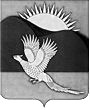 АДМИНИСТРАЦИЯПАРТИЗАНСКОГО МУНИЦИПАЛЬНОГО РАЙОНАПРИМОРСКОГО КРАЯРАСПОРЯЖЕНИЕ29.01.2015                                              село Владимиро-Александровское                                                       № 13-рО проведении на территории Партизанскогомуниципального района мероприятий,посвященных Дню защитника ОтечестваВ целях реализации мероприятий муниципальной программы «Патриотическое воспитание граждан Партизанского муниципального района на 2011-2015 годы», утвержденной постановлением администрации Партизанского муниципального района от 07.09.2011 № 449, координации работы по подготовке и проведению мероприятий, укреплению шефских отношений с воинскими частями, популяризации среди школьников                     и молодёжи воинской службы и в связи с празднованием Дня защитника Отечества,1. Утвердить план мероприятий, посвященных Дню защитника Отечества, планируемых к проведению на территории Партизанского муниципального района (прилагается).2. Поручить руководителям структурных подразделений администрации района, муниципальных учреждений Партизанского муниципального района обеспечить выполнение намеченных мероприятий          и предоставить информацию о проведённой работе в отдел по спорту                    и молодёжной политике администрации Партизанского муниципального района с указанием объёма финансирования до 06 марта 2015 года.2	3. Рекомендовать главам сельских поселений разработать план мероприятий, проводимых на территории поселений и посвящённых Дню защитника Отечества, в том числе организовать торжественное вручение юбилейных медалей «70 лет Победы в Великой Отечественной войне 1941-1945 годов», встречи поколений защитников Отечества и молодёжи, церемонии возложения венков и цветов к памятникам и местам захоронения ветеранов Великой Отечественной войны, участие в благотворительной акции «Подарок солдату» и другие мероприятия. 	4. Общему отделу администрации Партизанского муниципального района (Кожухарова) опубликовать настоящее распоряжение в газете «Золотая Долина» и разместить на официальном сайте администрации Партизанского муниципального района в информационно-телекоммуникационной сети «Интернет».5. Контроль над выполнением настоящего распоряжения возложить            на первого заместителя главы администрации Партизанского муниципального района Головчанского В.Г.Глава Партизанскогомуниципального района						       К.К.Щербаковпланмероприятий, посвященных Дню защитника Отечества, планируемых к проведению на территории Партизанского муниципального района234_____________________     УТВЕРЖДЕНраспоряжением администрации Партизанского муниципального районаот 29.01.2015 № 13-рМероприятияДатаМесто проведенияОтветственные исполнители1234Концертная программа «Наша армия всех сильней»30 января2015 годас.Золотая Долина, в/чмуниципальное бюджетное образовательное учреждение дополнительного образования детей «Детская школа искусств»Смотр строя и песни (по отдельному графику)01-20 февраля 2015 годаобразовательные учреждениямуниципальное казенное учреждение «Управление образования» Партизанского муниципального районаТематические книжные выставки, буктрейлеры, литературные чтения01-23 февраля 2015 годамуниципальные библиотеки, образовательные учреждениямуниципальное казенное учреждение «Районная межпоселенческая библиотека» Партизанского муниципального района; муниципальные казенные общеобразовательные учреждения Партизанского муниципального районаКонкурсы рисунков, выпуск праздничных газет, изготовление открыток, сувениров01-23 февраля 2015 годаобразовательные учреждениямуниципальные  образовательные учреждения Партизанского муниципального района1234Спортивно-развлекательные программы, турниры, посвящённые Дню защитника Отечества01-23 февраля 2015 годанаселенные пунктымуниципальные казенные образовательные учреждения Партизанского муниципального районаУроки мужества, тематические лекции, беседы01-23 февраля 2015 годаобразовательные учреждениямуниципальные казенные учреждения Партизанского муниципального района «Управление культуры», «Управление образования»Экскурсии в в/ч01-23 февраля 2015 годавоинские частимуниципальные казенные общеобразовательные учреждения Партизанского муниципального районаБлаготворительная акция  «Подарок солдату»01-23 февраля 2015 годанаселенные пунктымуниципальные казенные общеобразовательные учреждения Партизанского муниципального районаКонкурсная программа «А ну-ка мальчики!»12 февраля 2015 годас.Владимиро- Александровское, центр культуры и детского творчествамуниципальное бюджетное образовательное учреждение дополнительного образования детей «Районный центр детского творчества»Урок мужества «Пламя и пепел Афгана»12 февраля 2015 годас.Владимиро- Александровское, районная межпоселенческая библиотекамуниципальное казенное учреждение «Районная межпоселенческая библиотека» Партизанского муниципального районаВстреча четырёх поколений17 февраля 2015 годас.Владимиро- Александровское, центр культуры и детского творчествамуниципальное бюджетное образовательное учреждение дополнительного образования детей «Районный центр детского творчества»Районная историческая  конференция школьников «Проблемы отечественной истории: Великая Отечественная война 1941-1945 годов», посвящённая 70-летию Победы20 февраля 2015 годас.Перетино, школамуниципальное казенное учреждение «Управление образования» Партизанского муниципального района1234Выставка работ отделения изобразительного искусства «Есть такая профессия - Родину защищать»20 февраля 2015 годас.Владимиро- Александровское, центр культуры и детского творчествамуниципальное бюджетное образовательное учреждение дополнительного образования детей «Районный центр детского творчества»Конкурсные и игровые программы20 февраля 2015 годасела Екатериновка Перетино, Золотая Долина, Молчановка, Сергеевка, Фроловкамуниципальное казенное учреждение «Управление культуры» Партизанского муниципального районаРайонные соревнования по спортивному многоборью21 февраля2015 годас.Золотая Долинамуниципальное казенное учреждение «Детский оздоровительно-образовательный центр «Юность» Партизанского муниципального районаРайонный турнир по настольному теннису21 февраля 2015 годас.Екатериновкамуниципальное казенное учреждение «Детский оздоровительно-образовательный центр «Юность» Партизанского муниципального районаФестиваль - конкурс патриотической песни «Песня, опалённая войной»21 февраля 2015 годас.Владимиро- Александровское, центр культуры и детского творчествамуниципальное казенное учреждение «Районный дом культуры» Партизанского муниципального районаТоржественное собрание, посвящённое Дню защитника Отечества. Торжественное вручение юбилейных медалей «70 лет Победы в Великой Отечественной войне 1941-1945 гг.»21 февраля 2015 годас.Владимиро- Александровское, центр культуры и детского творчествамуниципальное казенное учреждение «Районный дом культуры» Партизанского муниципального районаКомандные соревнования по русским шашкам и пулевой стрельбе из пневматической винтовки, проводимые в зачёт 16-й спартакиады среди населения, посвящённой 70-й годовщине Победы в Великой Отечественной войне21 февраля 2015 годас.Владимиро- Александровское, центр культуры и детского творчестваотдел по спорту и молодёжной политикеВечера отдыха для молодёжи22 февраля 2015 годаФ-л № 1 РДКс.Сергеевка,Ф-л № 2 РДКс.Молчановкамуниципальное казенное учреждение «Районный дом культуры» Партизанского муниципального района1234Выезд обучающихся РЦДТ с поздравительной концертной программой в в/ч 8326625 февраля 2015 годас.Золотая Долинамуниципальное бюджетное образовательное учреждение дополнительного образования детей «Районный центр детского творчества»Отраслевой конкурс среди обучающихся духового отделения на лучшее исполнение патриотических произведений25 февраля 2015 годас.Владимиро- Александровское, центр культуры и детского творчествамуниципальное бюджетное образовательное учреждение дополнительного образования детей «Детская школа искусств»Командные соревнования по шахматам, проводимые в зачёт 16-й спартакиады среди населения, посвящённой 70-й годовщине Победы в Великой Отечественной войне28 февраля 2015 годас.Владимиро- Александровское, центр культуры и детского творчестваотдел по спорту и молодёжной политике